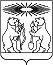 О признании утратившими силу постановлений администрации Северо-Енисейского района об утверждении ведомственных перечней муниципальных услуг (работ), оказываемых (выполняемых) муниципальными бюджетными учреждениями Северо-Енисейского района В связи с вступлением в силу изменений, внесенных в статью 69.2 Бюджетного кодекса Российской Федерации Федеральным законом от 18.07.2017 № 178-ФЗ «О внесении изменений в Бюджетный кодекс Российской Федерации, в статью 3 Федерального закона «О внесении изменений в Бюджетный кодекс Российской Федерации и признании утратившими силу отдельных положений законодательных актов Российской Федерации»»и   в связи с формированием с 01.01.2018 года   муниципальных заданий для муниципальных учреждений Северо-Енисейского районана основании общероссийских базовых (отраслевых) перечней (классификаторов) государственных и муниципальных услуг, оказываемых физическим лицам, а также на основании регионального перечня (классификатора) государственных (муниципальных) услуг, не включенных в общероссийские базовые (отраслевые) перечни (классификаторы) государственных (муниципальных) и работ, оказание и выполнение которых предусмотрено нормативными правовыми актами, в том числе при осуществлении переданных полномочий Российской Федерации и полномочий по предметам совместного ведения Российской Федерации   и Красноярского края, утвержденного приказом министерства финансов Красноярского края от 27.12.2017 № 961-р, руководствуясь статьей 34 Устава Северо-Енисейского района, ПОСТАНОВЛЯЮ:1.Признать утратившими силу следующие постановления администрации Северо-Енисейского района:1) постановление от 30.11.2015 № 757-п «Об утверждении ведомственных перечней муниципальных услуг (работ), оказываемых (выполняемых) муниципальными бюджетными учреждениями Северо-Енисейского района, учредителем которых является администрация Северо-Енисейского района»;2) постановление от 25.12.2015 № 839-п «О внесении изменений в постановление администрации Северо-Енисейского района от 30.11.2015 № 757-п «Об утверждении ведомственных перечней муниципальных услуг (работ), оказываемых (выполняемых) муниципальными бюджетными учреждениями Северо-Енисейского района, учредителем которых является администрация Северо-Енисейского района»;3) постановление от 01.02.2016 № 31-п «О внесении изменений в постановление администрации Северо-Енисейского района от 30.11.2015 № 757-п «Об утверждении ведомственных перечней муниципальных услуг (работ), оказываемых (выполняемых) муниципальными бюджетными учреждениями Северо-Енисейского района, учредителем которых является администрация Северо-Енисейского района»;4) постановление от 11.03.2016 № 95-п «О внесении изменений в постановление администрации Северо-Енисейского района от 30.11.2015 № 757-п «Об утверждении ведомственных перечней муниципальных услуг (работ), оказываемых (выполняемых) муниципальными бюджетными учреждениями Северо-Енисейского района, учредителем которых является администрация Северо-Енисейского района»;5) постановление от 11.11.2016 № 760-п «О внесении изменений в постановление администрации Северо-Енисейского района от 30.11.2015 № 757-п «Об утверждении ведомственных перечней муниципальных услуг (работ), оказываемых (выполняемых) муниципальными бюджетными учреждениями Северо-Енисейского района, учредителем которых является администрация Северо-Енисейского района»;6) постановление от 30.12.2016 № 929-п «О внесении изменений в постановление администрации Северо-Енисейского района от 30.11.2015 № 757-п «Об утверждении ведомственных перечней муниципальных услуг (работ), оказываемых (выполняемых) муниципальными бюджетными учреждениями Северо-Енисейского района, учредителем которых является администрация Северо-Енисейского района»;7) постановление от 15.09.2017 № 349-п «О внесении изменений в постановление администрации Северо-Енисейского района от 30.11.2015 № 757-п «Об утверждении ведомственных перечней муниципальных услуг (работ), оказываемых (выполняемых) муниципальными бюджетными учреждениями Северо-Енисейского района, учредителем которых является администрация Северо-Енисейского района».2. Настоящее постановление вступает в силу после его официального опубликования в газете «Северо-Енисейский Вестник».Глава Северо-Енисейского района 					И.М.ГайнутдиновАДМИНИСТРАЦИЯ СЕВЕРО-ЕНИСЕЙСКОГО РАЙОНА ПОСТАНОВЛЕНИЕАДМИНИСТРАЦИЯ СЕВЕРО-ЕНИСЕЙСКОГО РАЙОНА ПОСТАНОВЛЕНИЕ«07»  февраля 2018 г.№ 49-пгп Северо-Енисейскийгп Северо-Енисейский